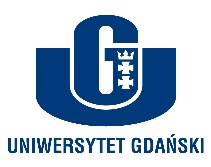 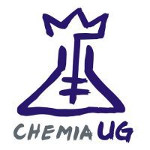 Laboratorium: 30 godz., Hala technologiczna, F06Prowadzący zajęcia: dr inż. Ewelina Grabowska (EG, p. G204), mgr Julia Zwara (JZ, p.G203)Tytuły ćwiczeń:                Ćwiczenie 1 – Zajęcia organizacyjne: BHP, Zasady zaliczenia ćwiczeń laboratoryjnych                Ćwiczenie 2 - Badanie efektywności katalizatorów palladowych w reakcjach katalitycznej redukcji                Ćwiczenie 3 – Wyznaczanie współczynnika efektywności i sprawności pompy ciepła, kolektora słonecznego i ogniw fotowoltaicznych                Ćwiczenie 4 – Regeneracja, recykling rozpuszczalnikówĆwiczenie 5 – Produkcja nawozów (część I)Ćwiczenie 5 – Produkcja nawozów (część II)Ćwiczenie 6 – Reaktory do syntez chemicznychDataGrupa 1 (EG) DataGrupa 2 (JZ)DataGrupa 3 (JZ)Dataśr. 8:30-12:00Dataczw. 12:30-16:00Datapt. 14:00-17:3017.04117.04117.04124.04524.04525.04508.05508.05509.05515.05315.05316.05322.05422.05423.05429.05629.05630.05605.06205.06206.062